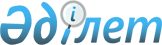 Кентау қалалық мәслихатының 2013 жылғы 20 желтоқсандағы № 133 "2014-2016 жылдарға арналған қалалық бюджет туралы" шешіміне өзгерістер енгізу туралы
					
			Күшін жойған
			
			
		
					Оңтүстік Қазақстан облысы Кентау қалалық мәслихатының 2014 жылғы 3 желтоқсандағы № 204 шешімі. Оңтүстік Қазақстан облысының Әділет департаментінде 2014 жылғы 4 желтоқсанда № 2899 болып тіркелді. Қолданылу мерзімінің аяқталуына байланысты күші жойылды - (Оңтүстік Қазақстан облысы Кентау қалалық мәслихатының 2015 жылғы 23 қаңтардағы № 06-13/17 хатымен)      Ескерту. Қолданылу мерзімінің аяқталуына байланысты күші жойылды - (Оңтүстік Қазақстан облысы Кентау қалалық мәслихатының 23.01.2015 № 06-13/17 хатымен).

      Қазақстан Республикасының 2008 жылғы 4 желтоқсандағы Бюджет кодексінің 109-бабының 5 тармағына және «Қазақстан Республикасындағы жергілікті мемлекеттік басқару және өзін-өзі басқару туралы» 2001 жылғы 23 қаңтардағы Заңының 6-бабы 1-тармағының 1) тармақшасына және Оңтүстік Қазақстан облыстық мәслихатының 2014 жылғы 27 қарашадағы № 33/254-V «Оңтүстік Қазақстан облыстық мәслихатының 2013 жылғы 10 желтоқсандағы № 21/172-V «2014-2016 жылдарға арналған облыстық бюджет туралы» шешіміне өзгерістер енгізу туралы» Нормативтік құқықтық актілерді мемлекеттік тіркеу тізілімінде № 2896 тіркелген шешіміне сәйкес, Кентау қалалық мәслихаты ШЕШІМ ҚАБЫЛДАДЫ:



      1. Кентау қалалық мәслихатының 2013 жылғы 20 желтоқсандағы № 133 «2014-2016 жылдарға арналған қалалық бюджет туралы» (Нормативтік құқықтық актілерді мемлекеттік тіркеу тізілімінде 2482 нөмірімен тіркелген, 2014 жылғы 18 қаңтардағы «Кентау шұғыласы» газетінде жарияланған) шешіміне мынадай өзгерістер енгізілсін:



      1 тармақ жаңа редакцияда жазылсын:

      «1. Кентау қаласының 2014-2016 жылдарға арналған қалалық бюджеті аталған шешімнің 1, 2, 6 қосымшалары осы шешімнің 1, 2, 3 қосымшаларына сәйкес жаңа редакцияда жазылсын, оның ішінде 2014 жылға келесі көлемде бекiтiлсiн:

      1) кiрiстер – 8 907 171 мың теңге, оның iшiнде:

      салықтық түсiмдер – 919 666 мың теңге;

      салықтық емес түсiмдер – 19 362 мың теңге;

      негізгі капиталды сатудан түсетін түсімдер – 12 540 мың теңге;

      трансферттер түсiмi – 7 955 603 мың теңге;

      2) шығындар – 8 861 638 мың теңге;

      3) таза бюджеттiк кредиттеу – 294 917 мың теңге, оның ішінде:

      бюджеттік кредиттер – 295 533 мың теңге;

      бюджеттік кредиттерді өтеу – 616 мың теңге;

      4) қаржы активтерімен операциялар бойынша сальдо – 67 193 мың теңге, оның ішінде:

      қаржы активтерін сатып алу – 67 288 мың теңге;

      мемлекеттің қаржы активтерін сатудан түсетін түсімдер – 95 мың теңге;

      5) бюджет тапшылығы (профициті) – -316 577 мың теңге;

      6) бюджет тапшылығын қаржыландыру (профицитін пайдалану) – 316 577 мың теңге, оның ішінде:

      қарыздар түсімі – 295 533 мың теңге;

      қарыздарды өтеу – 640 мың теңге;

      бюджет қаражатының пайдаланылатын қалдықтары – 21 684 мың теңге.».



      Аталған шешімнің 1, 2, 6 қосымшалары осы шешімнің 1, 2, 3 қосымшаларына сәйкес жаңа редакцияда жазылсын.



      2. Осы шешім 2014 жылдың 1 қаңтарынан бастап қолданысқа енгізілсін.      Қалалық мәслихатының сессия төрағасы       И.Молдалиев      Қалалық мәслихат хатшысы                   К.Сырлыбаев

Кентау қалалық мәслихатының

2014 жылдың 3 желтоқсандағы № 204 шешіміне

1- қосымшаКентау қалалық мәслихатының

2013 жылдың 20 желтоқсандағы № 133 шешіміне

1- қосымша 2014 жылға арналған қалалық бюджет 

Кентау қалалық мәслихатының

2014 жылдың 3 желтоқсандағы № 204 шешіміне

2-қосымшаКентау қалалық мәслихатының

2014 жылдың 20 желтоқсандағы № 133 шешіміне

2-қосымша 2015 жылға арналған қалалық бюджет      

Кентау қалалық мәслихатының

2014 жылғы 3 желтоқсандағы № 204 шешіміне

3-қосымшаКентау қалалық мәслихатының

2014 жылғы 20 желтоқсандағы № 133 шешіміне

6-қосымша Кентау қаласы ауылдарының 2014 жылға арналған бюджеттік бағдарламалары      
					© 2012. Қазақстан Республикасы Әділет министрлігінің «Қазақстан Республикасының Заңнама және құқықтық ақпарат институты» ШЖҚ РМК
				СанатыСанатыСанатыАтауыСомасы, мың теңгеСыныбыСыныбыСыныбыСомасы, мың теңгеIшкi сыныбыIшкi сыныбыСомасы, мың теңге111231. Кірістер 8 907 1711Салықтық түсімдер919 66601Табыс салығы407 9012Жеке табыс салығы407 90103Әлеуметтiк салық341 7841Әлеуметтік салық341 78404Меншiкке салынатын салықтар135 8751Мүлiкке салынатын салықтар54 8863Жер салығы21 9484Көлiк құралдарына салынатын салық58 7815Бірыңғай жер салығы26005Тауарларға, жұмыстарға және қызметтерге салынатын iшкi салықтар21 8112Акциздер2 7453Табиғи және басқа ресурстарды пайдаланғаны үшiн түсетiн түсiмдер7 1504Кәсiпкерлiк және кәсiби қызметтi жүргiзгенi үшiн алынатын алымдар11 1555Ойын бизнесіне салық76107Басқа да салықтар2 3441Басқа да салықтар2 34408Заңдық мәнді іс-әрекеттерді жасағаны және (немесе) оған уәкілеттігі бар мемлекеттік органдар немесе лауазымды адамдар құжаттар бергені үшін алынатын міндетті төлемдер9 9511Мемлекеттік баж9 9512Салықтық емес түсiмдер19 36201Мемлекет меншігінен түсетін түсімдер6 2211Мемлекеттік кәсіпорындардың таза кірісі бөлігінің түсімдері4775Мемлекет меншігіндегі мүлікті жалға беруден түсетін кірістер5 74404Мемлекеттік бюджеттен қаржыландырылатын, сондай-ақ Қазақстан Республикасы Ұлттық Банкінің бюджетінен (шығыстар сметасынан) ұсталатын және қаржыландырылатын мемлекеттік мекемелер салатын айыппұлдар, өсімпұлдар, санкциялар, өндіріп алулар241Мұнай секторы ұйымдарынан түсетін түсімдерді қоспағанда, мемлекеттік бюджеттен қаржыландырылатын, сондай-ақ Қазақстан Республикасы Ұлттық Банкінің бюджетінен (шығыстар сметасынан) ұсталатын және қаржыландырылатын мемлекеттік мекемелер салатын айыппұлдар, өсімпұлдар, санкциялар, өндіріп алулар2406Басқа да салықтық емес түсiмдер13 1171Басқа да салықтық емес түсiмдер13 1173Негізгі капиталды сатудан түсетін түсімдер12 54001Мемлекеттік мекемелерге бекітілген мемлекеттік мүлікті сату1 8001Мемлекеттік мекемелерге бекітілген мемлекеттік мүлікті сату1 80003Жердi және материалдық емес активтердi сату10 7401Жерді сату10 7404Трансферттер түсімі7 955 60302Мемлекеттiк басқарудың жоғары тұрған органдарынан түсетiн трансферттер7 955 6032Облыстық бюджеттен түсетiн трансферттер7 955 603Функциональдық топФункциональдық топФункциональдық топФункциональдық топФункциональдық топСомасы, мың теңгеКіші функцияКіші функцияКіші функцияКіші функцияСомасы, мың теңгеБюджеттік бағдарлама әкімшісіБюджеттік бағдарлама әкімшісіБюджеттік бағдарлама әкімшісіСомасы, мың теңгеБағдарламаБағдарламаСомасы, мың теңгеАтауыСомасы, мың теңге2. Шығындар8 861 638 01Жалпы сипаттағы мемлекеттiк қызметтер 232 707 1Мемлекеттiк басқарудың жалпы функцияларын орындайтын өкiлдi, атқарушы және басқа органдар194 943 112Аудан (облыстық маңызы бар қала) мәслихатының аппараты15 151 001Аудан (облыстық маңызы бар қала) мәслихатының қызметін қамтамасыз ету жөніндегі қызметтер14 671 003Мемлекеттік органдардың күрделі шығыстары480 122Аудан (облыстық маңызы бар қала) әкімінің аппараты97 089 001Аудан (облыстық маңызы бар қала) әкімінің қызметін қамтамасыз ету жөніндегі қызметтер70 032 002Ақпараттық жүйелер құру23 777 003Мемлекеттік органның күрделі шығыстары3 280 123Қаладағы аудан, аудандық маңызы бар қала, кент, ауыл, ауылдық округ әкімінің аппараты82 703 001Қаладағы аудан, аудандық маңызы бар қала, кент, ауыл, ауылдық округ әкімінің қызметін қамтамасыз ету жөніндегі қызметтер81 432 022Мемлекеттік органдардың күрделі шығыстары1 271 2Қаржылық қызмет1 446 459Ауданның (облыстық маңызы бар қаланың) экономика және қаржы бөлімі1 446 003Салық салу мақсатында мүлікті бағалауды жүргізу1 170010Жекешелендіру, коммуналдық меншікті басқару, жекешелендіруден кейінгі қызмет және осыған байланысты дауларды реттеу 186011Коммуналдық меншікке түскен мүлікті есепке алу, сақтау, бағалау және сату909Жалпы сипаттағы өзге де мемлекеттiк қызметтер36 318 459Ауданның (облыстық маңызы бар қаланың) экономика және қаржы бөлімі33 280 001Ауданның (облыстық маңызы бар қаланың) экономикалық саясатын қалыптастыру мен дамыту, мемлекеттік жоспарлау, бюджеттік атқару және коммуналдық меншігін басқару саласындағы мемлекеттік саясатты іске асыру жөніндегі қызметтер33 280 467Ауданның (облыстық маңызы бар қаланың) құрылыс бөлімі3 038 040Мемлекеттік органдардың объектілерін дамыту3 038 02Қорғаныс399 850 1Әскери мұқтаждар8 280 122Аудан (облыстық маңызы бар қала) әкімінің аппараты8 280 005Жалпыға бірдей әскери міндетті атқару шеңберіндегі іс-шаралар8 2802Төтенше жағдайлар жөнiндегi жұмыстарды ұйымдастыру391 570122Аудан (облыстық маңызы бар қала) әкімінің аппараты391 570006Аудан (облыстық маңызы бар қала) ауқымындағы төтенше жағдайлардың алдын алу және оларды жою391 451007Аудандық (қалалық) ауқымдағы дала өрттерінің, сондай-ақ мемлекеттік өртке қарсы қызмет органдары құрылмаған елдi мекендерде өрттердің алдын алу және оларды сөндіру жөніндегі іс-шаралар11903Қоғамдық тәртіп, қауіпсіздік, құқықтық, сот, қылмыстық-атқару қызметі23 873 9Қоғамдық тәртіп және қауіпсіздік саласындағы өзге де қызметтер23 873 458Ауданның (облыстық маңызы бар қаланың) тұрғын үй-коммуналдық шаруашылығы, жолаушылар көлігі және автомобиль жолдары бөлімі23 873 021Елдi мекендерде жол қозғалысы қауiпсiздiгін қамтамасыз ету23 87304Бiлiм беру4 238 772 1Мектепке дейiнгi тәрбие және оқыту703 906 123Қаладағы аудан, аудандық маңызы бар қала, кент, ауыл, ауылдық округ әкімінің аппараты99 634 004Мектепке дейінгі тәрбие мен оқыту ұйымдарының қызметін қамтамасыз ету64 846 041Мектепке дейінгі білім беру ұйымдарында мемлекеттік білім беру тапсырысын іске асыруға34 788 464Ауданның (облыстық маңызы бар қаланың) білім бөлімі604 272 009Мектепке дейінгі тәрбие мен оқыту ұйымдарының қызметін қамтамасыз ету213 179040Мектепке дейінгі білім беру ұйымдарында мемлекеттік білім беру тапсырысын іске асыруға391 0932Бастауыш, негізгі орта және жалпы орта білім беру2 299 540 123Қаладағы аудан, аудандық маңызы бар қала, кент, ауыл, ауылдық округ әкімінің аппараты4 582 005Ауылдық жерлерде балаларды мектепке дейін тегін алып баруды және кері алып келуді ұйымдастыру4 582 464Ауданның (облыстық маңызы бар қаланың) білім бөлімі2 294 958 003Жалпы білім беру2 196 659 006Балаларға қосымша білім беру 98 299 9Бiлiм беру саласындағы өзге де қызметтер1 235 326464Ауданның (облыстық маңызы бар қаланың) білім бөлімі180 799001Жергілікті деңгейде білім беру саласындағы мемлекеттік саясатты іске асыру жөніндегі қызметтер10 290005Ауданның (облыстық маңызы бар қаланың) мемлекеттік білім беру мекемелер үшін оқулықтар мен оқу-әдiстемелiк кешендерді сатып алу және жеткізу46 795007Аудандық (қалалалық) ауқымдағы мектеп олимпиадаларын және мектептен тыс іс-шараларды өткiзу442015Жетім баланы (жетім балаларды) және ата-аналарының қамқорынсыз қалған баланы (балаларды) күтіп-ұстауға асыраушыларына ай сайынғы ақшалай қаражат төлемдері30 906067Ведомстволық бағыныстағы мемлекеттік мекемелерінің және ұйымдарының күрделі шығыстары92 366467Ауданның (облыстық маңызы бар қаланың) құрылыс бөлімі1 054 527037Білім беру объектілерін салу және реконструкциялау1 054 52705Денсаулық сақтау29 9Денсаулық сақтау саласындағы өзге де қызметтер29 123Қаладағы аудан, аудандық маңызы бар қала, кент, ауыл, ауылдық округ әкімінің аппараты29 002Шұғыл жағдайларда сырқаты ауыр адамдарды дәрігерлік көмек көрсететін ең жақын денсаулық сақтау ұйымына дейін жеткізуді ұйымдастыру2906Әлеуметтiк көмек және әлеуметтiк қамсыздандыру345 816 2Әлеуметтiк көмек314 752 451Ауданның (облыстық маңызы бар қаланың) жұмыспен қамту және әлеуметтік бағдарламалар бөлімі313 358 002Жұмыспен қамту бағдарламасы28 657 004Ауылдық жерлерде тұратын денсаулық сақтау, білім беру, әлеуметтік қамтамасыз ету, мәдениет, спорт және ветеринар мамандарына отын сатып алуға Қазақстан Республикасының заңнамасына сәйкес әлеуметтік көмек көрсету7 142 005Мемлекеттік атаулы әлеуметтік көмек 2 373006Тұрғын үйге көмек көрсету24 108007Жергiлiктi өкiлеттi органдардың шешiмi бойынша мұқтаж азаматтардың жекелеген топтарына әлеуметтiк көмек28 402010Үйден тәрбиеленіп оқытылатын мүгедек балаларды материалдық қамтамасыз ету1 333014Мұқтаж азаматтарға үйде әлеуметтiк көмек көрсету34 293 01618 жасқа дейінгі балаларға мемлекеттік жәрдемақылар155 778 017Мүгедектерді оңалту жеке бағдарламасына сәйкес, мұқтаж мүгедектерді міндетті гигиеналық құралдармен және ымдау тілі мамандарының қызмет көрсетуін, жеке көмекшілермен қамтамасыз ету31 056 023Жұмыспен қамту орталықтарының қызметін қамтамасыз ету216 464Ауданның (облыстық маңызы бар қаланың) білім бөлімі1 394 008Жергілікті өкілді органдардың шешімі бойынша білім беру ұйымдарының күндізгі оқу нысанында оқитындар мен тәрбиеленушілерді қоғамдық көлікте (таксиден басқа) жеңілдікпен жол жүру түрінде әлеуметтік қолдау 1 394 9Әлеуметтiк көмек және әлеуметтiк қамтамасыз ету салаларындағы өзге де қызметтер31 064 451Ауданның (облыстық маңызы бар қаланың) жұмыспен қамту және әлеуметтік бағдарламалар бөлімі31 064 001Жергілікті деңгейде халық үшін әлеуметтік бағдарламаларды жұмыспен қамтуды қамтамасыз етуді іске асыру саласындағы мемлекеттік саясатты іске асыру жөніндегі қызметтер 28 643 011Жәрдемақыларды және басқа да әлеуметтік төлемдерді есептеу, төлеу мен жеткізу бойынша қызметтерге ақы төлеу1 594021Мемлекеттік органның күрделі шығыстары 145050Мүгедектердің құқықтарын қамтамасыз ету және өмір сүру сапасын жақсарту жөніндегі іс-шаралар жоспарын іске асыру68207Тұрғын үй-коммуналдық шаруашылық1 561 982 1Тұрғын үй шаруашылығы734 240123Қаладағы аудан, аудандық маңызы бар қала, кент, ауыл, ауылдық округ әкімінің аппараты10 361 027Жұмыспен қамту 2020 жол картасы бойынша қалаларды және ауылдық елді мекендерді дамыту шеңберінде объектілерді жөндеу және абаттандыру10 361 455Ауданның (облыстық маңызы бар қаланың) мәдениет және тілдерді дамыту бөлімі1 268 024Жұмыспен қамту 2020 жол картасы бойынша қалаларды және ауылдық елді мекендерді дамыту шеңберінде объектілерді жөндеу1 268 458Ауданның (облыстық маңызы бар қаланың) тұрғын үй-коммуналдық шаруашылығы, жолаушылар көлігі және автомобиль жолдары бөлімі18 548 031Кондоминиум объектісіне техникалық паспорттар дайындау15 149 049Көп пәтерлі тұрғын үйлерде энергетикалық аудит жүргізу3 399 467Ауданның (облыстық маңызы бар қаланың) құрылыс бөлімі695 637 003Коммуналдық тұрғын үй қорының тұрғын үйін жобалау, салу және (немесе) сатып алу 326 675 004Инженерлік коммуникациялық инфрақұрылымды жобалау, дамыту, жайластыру және (немесе) сатып алу 368 962 479Ауданның (облыстық маңызы бар қаланың) тұрғын үй инспекциясы бөлімі8 426 001Жергілікті деңгейде тұрғын үй қоры саласындағы мемлекеттік саясатты іске асыру жөніндегі қызметтер7 998 005Мемлекеттік органның күрделі шығыстары428 2Коммуналдық шаруашылық671 193 123Қаладағы аудан, аудандық маңызы бар қала, кент, ауыл (село), ауылдық (селолық) округ әкімінің аппараты118 014Елді мекендерді сумен жабдықтауды ұйымдастыру118 458Ауданның (облыстық маңызы бар қаланың) тұрғын үй-коммуналдық шаруашылығы, жолаушылар көлігі және автомобиль жолдары бөлімі671 075 029Сумен жабдықтау және су бұру жүйелерін дамыту671 075 3Елді-мекендерді абаттандыру156 549123Қаладағы аудан, аудандық маңызы бар қала, кент, ауыл, ауылдық округ әкімінің аппараты13 491 008Елді мекендердегі көшелерді жарықтандыру3 283 009Елді мекендердің санитариясын қамтамасыз ету4 730 010Жерлеу орындарын ұстау және туыстары жоқ адамдарды жерлеу2 093 011Елді мекендерді абаттандыру мен көгалдандыру3 385 458Ауданның (облыстық маңызы бар қаланың) тұрғын үй-коммуналдық шаруашылығы, жолаушылар көлігі және автомобиль жолдары бөлімі134 441 015Елдi мекендердегі көшелердi жарықтандыру35 000016Елдi мекендердiң санитариясын қамтамасыз ету30 000017Жерлеу орындарын ұстау және туыстары жоқ адамдарды жерлеу1 388018Елдi мекендердi абаттандыру және көгалдандыру68 053467Ауданның (облыстық маңызы бар қаланың) құрылыс бөлімі8 617007Қаланы және елді мекендерді абаттандыруды дамыту8 61708Мәдениет, спорт, туризм және ақпараттық кеңістiк399 261 1Мәдениет саласындағы қызмет211 732 455Ауданның (облыстық маңызы бар қаланың) мәдениет және тілдерді дамыту бөлімі32 948 003Мәдени-демалыс жұмысын қолдау32 948467Ауданның (облыстық маңызы бар қаланың) құрылыс бөлімі178 784011Мәдениет объектілерін дамыту178 7842Спорт112 542 465Ауданның (облыстық маңызы бар қаланың) Дене шынықтыру және спорт бөлімі85 524 001Жергілікті деңгейде дене шынықтыру және спорт саласындағы мемлекеттік саясатты іске асыру жөніндегі қызметтер7 198005Ұлттық және бұқаралық спорт түрлерін дамыту71 713 006Аудандық (облыстық маңызы бар қалалық) деңгейде спорттық жарыстар өткiзу1 498007Әртүрлi спорт түрлерi бойынша аудан (облыстық маңызы бар қала) құрама командаларының мүшелерiн дайындау және олардың облыстық спорт жарыстарына қатысуы4 310032Ведомстволық бағыныстағы мемлекеттік мекемелерінің және ұйымдарының күрделі шығыстары805467Ауданның (облыстық маңызы бар қаланың) құрылыс бөлімі27 018008Cпорт объектілерін дамыту 27 0183Ақпараттық кеңiстiк45 082 455Ауданның (облыстық маңызы бар қаланың) мәдениет және тілдерді дамыту бөлімі35 060 006Аудандық (қалалық) кiтапханалардың жұмыс iстеуi28 795007Мемлекеттік тілді және Қазақстан халықтарының басқа да тілдерін дамыту6 265456Ауданның (облыстық маңызы бар қаланың) ішкі саясат бөлімі10 022 002Газеттер мен журналдар арқылы мемлекеттік ақпараттық саясат жүргізу жөніндегі қызметтер5 680 005Телерадио хабарларын тарату арқылы мемлекеттік ақпараттық саясатты жүргізу жөніндегі қызметтер4 342 9Мәдениет, спорт, туризм және ақпараттық кеңiстiктi ұйымдастыру жөнiндегi өзге де қызметтер29 905 455Ауданның (облыстық маңызы бар қаланың) мәдениет және тілдерді дамыту бөлімі12 866 001Жергілікті деңгейде тілдерді және мәдениетті дамыту саласындағы мемлекеттік саясатты іске асыру жөніндегі қызметтер8 771 032Ведомстволық бағыныстағы мемлекеттік мекемелерінің және ұйымдарының күрделі шығыстары4 095 456Ауданның (облыстық маңызы бар қаланың) ішкі саясат бөлімі17 039 001Жергiлiктi деңгейде ақпарат, мемлекеттiлiктi нығайту және азаматтардың әлеуметтiк сенiмдiлiгiн қалыптастыру саласында мемлекеттiк саясатты iске асыру жөнiндегi қызметтер9 581 003Жастар саясаты саласында іс-шараларды іске асыру6 955006Мемлекеттік органның күрделі шығыстары160032Ведомстволық бағыныстағы мемлекеттік мекемелерінің және ұйымдарының күрделі шығыстары34309Отын-энергетикалық кешенi және жер қойнауын пайдалану140 5789Отын-энергетика кешені және жер қойнауын пайдалану саласындағы өзге де қызметтер140 578458Ауданның (облыстық маңызы бар қаланың) тұрғын үй-коммуналдық шаруашылығы, жолаушылар көлігі және автомобиль жолдары бөлімі140 578019Жылу-энергетикалық жүйені дамыту135 578036Газ тасымалдау жүйесін дамыту 5 00010Ауыл, су, орман, балық шаруашылығы, ерекше қорғалатын табиғи аумақтар, қоршаған ортаны және жануарлар дүниесін қорғау, жер қатынастары56 239 1Ауыл шаруашылығы38 740 459Ауданның (облыстық маңызы бар қаланың) экономика және қаржы бөлімі699 099Мамандардың әлеуметтік көмек көрсетуі жөніндегі шараларды іске асыру699 467Ауданның (облыстық маңызы бар қаланың) құрылыс бөлімі185 010Ауыл шаруашылығы объектілерін дамыту185 473Ауданның (облыстық маңызы бар қаланың) ветеринария бөлімі21 153 001Жергілікті деңгейде ветеринария саласындағы мемлекеттік саясатты іске асыру жөніндегі қызметтер9 841 003Мемлекеттік органның күрделі шығыстары 274 005Мал көмінділерінің (биотермиялық шұңқырлардың) жұмыс істеуін қамтамасыз ету1034006Ауру жануарларды санитарлық союды ұйымдастыру101 007Қаңғыбас иттер мен мысықтарды аулауды және жоюды ұйымдастыру2100008Алып қойылатын және жойылатын ауру жануарлардың, жануарлардан алынатын өнімдер мен шикізаттың құнын иелеріне өтеу2 225 009Жануарлардың энзоотиялық аурулары бойынша ветеринариялық іс-шараларды жүргізу5 238 010Ауыл шаруашылығы жануарларын сәйкестендіру жөніндегі іс-шараларды өткізу340 477Ауданның (облыстық маңызы бар қаланың) ауыл шаруашылығы мен жер қатынастары бөлімі16 703 001Жергілікті деңгейде ауыл шаруашылығы және жер қатынастары саласындағы мемлекеттік саясатты іске асыру жөніндегі қызметтер16 703 9Ауыл, су, орман, балық шаруашылығы, қоршаған ортаны қорғау және жер қатынастары саласындағы басқа да қызметтер17 499 473Ауданның (облыстық маңызы бар қаланың) ветеринария бөлімі17 499 011Эпизоотияға қарсы іс-шаралар жүргізу17 499 11Өнеркәсіп, сәулет, қала құрылысы және құрылыс қызметі20 209 2Сәулет, қала құрылысы және құрылыс қызметі20 209 467Ауданның (облыстық маңызы бар қаланың) құрылыс бөлімі11 820 001Жергілікті деңгейде құрылыс саласындағы мемлекеттік саясатты іске асыру жөніндегі қызметтер11 370 017Мемлекеттік органның күрделі шығыстары450 468Ауданның (облыстық маңызы бар қаланың) сәулет және қала құрылысы бөлімі8 389 001Жергілікті деңгейде сәулет және қала құрылысы саласындағы мемлекеттік саясатты іске асыру жөніндегі қызметтер8 389 12Көлiк және коммуникация14 221 1Автомобиль көлiгi14 221 123Қаладағы аудан, аудандық маңызы бар қала, кент, ауыл, ауылдық округ әкімінің аппараты9 221 013Аудандық маңызы бар қалаларда, кенттерде, ауылдарда, ауылдық округтерде автомобиль жолдарының жұмыс істеуін қамтамасыз ету9 221 458Ауданның (облыстық маңызы бар қаланың) тұрғын үй-коммуналдық шаруашылығы, жолаушылар көлігі және автомобиль жолдары бөлімі5 000 045Аудандық маңызы бар автомобиль жолдарын және елді-мекендердің көшелерін күрделі және орташа жөндеу5 00013Басқалар1 425 014 3Кәсiпкерлiк қызметтi қолдау және бәсекелестікті қорғау13 765 469Ауданның (облыстық маңызы бар қаланың) кәсіпкерлік бөлімі13 765 001Жергілікті деңгейде кәсіпкерлік пен өнеркәсіпті дамыту саласындағы мемлекеттік саясатты іске асыру жөніндегі қызметтер13 765 9Басқалар1 411 249 123Қаладағы аудан, аудандық маңызы бар қала, кент, ауыл, ауылдық округ әкімінің аппараты24 490040«Өңірлерді дамыту» Бағдарламасы шеңберінде өңірлерді экономикалық дамытуға жәрдемдесу бойынша шараларды іске асыру24 490458Ауданның (облыстық маңызы бар қаланың) тұрғын үй-коммуналдық шаруашылығы, жолаушылар көлігі және автомобиль жолдары бөлімі787 226 001Жергілікті деңгейде тұрғын үй-коммуналдық шаруашылығы, жолаушылар көлігі және автомобиль жолдары саласындағы мемлекеттік саясатты іске асыру жөніндегі қызметтер31 140 013Мемлекеттік органның күрделі шығыстары750 044Моноқалаларды дамытудың 2012 - 2020 жылдарға арналған бағдарламасы шеңберінде моноқалаларды ағымдағы жайластыру 256 562 085Моноқалаларды дамытудың 2012 - 2020 жылдарға арналған бағдарламасы шеңберінде бюджеттік инвестициялық жобаларды іске асыру498 774 459Ауданның (облыстық маңызы бар қаланың) экономика және қаржы бөлімі19 533012Ауданның (облыстық маңызы бар қаланың) жергілікті атқарушы органының резерві 19 533467Ауданның (облыстық маңызы бар қаланың) құрылыс бөлімі500 000085Моноқалаларды дамытудың 2012 - 2020 жылдарға арналған бағдарламасы шеңберінде бюджеттік инвестициялық жобаларды іске асыру500 000469Ауданның (облыстық маңызы бар қаланың) кәсіпкерлік бөлімі80 000033Моноқалаларды дамытудың 2012 - 2020 жылдарға арналған бағдарламасы шеңберінде жобаларды іске асыру үшін берілетін кредиттер бойынша пайыздық мөлшерлемені субсидиялау68 000034Моноқалаларды дамытудың 2012 - 2020 жылдарға арналған бағдарламасы шеңберінде жаңа өндірістерді дамытуға гранттар беру12 00014Борышқа қызмет көрсету151Борышқа қызмет көрсету15459Ауданның (облыстық маңызы бар қаланың) экономика және қаржы бөлімі15021Жергілікті атқарушы органдардың облыстық бюджеттен қарыздар бойынша сыйақылар мен өзге де төлемдерді төлеу бойынша борышына қызмет көрсету 1515Трансферттер3 072 1Трансферттер3 072 459Ауданның (облыстық маңызы бар қаланың) экономика және қаржы бөлімі3 072 006Нысаналы пайдаланылмаған (толық пайдаланылмаған) трансферттерді қайтару3 072 3. Таза бюджеттік кредиттеу294 917 Функциональдық топФункциональдық топФункциональдық топФункциональдық топФункциональдық топСомасы, мың теңгеКіші функцияКіші функцияКіші функцияКіші функцияСомасы, мың теңгеБюджеттік бағдарлама әкімшісіБюджеттік бағдарлама әкімшісіБюджеттік бағдарлама әкімшісіСомасы, мың теңгеБағдарламаБағдарламаСомасы, мың теңгеАтауыСомасы, мың теңгеБюджеттік кредиттер295 53310Ауыл, су, орман, балық шаруашылығы, ерекше қорғалатын табиғи аумақтар, қоршаған ортаны және жануарлар дүниесін қорғау, жер қатынастары5 533 1Ауыл шаруашылығы5 533 459Ауданның (облыстық маңызы бар қаланың) экономика және қаржы бөлімі5 533 018Мамандарды әлеуметтік қолдау шараларын іске асыруға берілетін бюджеттік кредиттер 5 533 13Басқалар290 000 9Басқалар290 000 469Ауданның (облыстық маңызы бар қаланың) кәсіпкерлік бөлімі290 000 008Моноқалалардағы кәсіпкерлікті дамытуға жәрдемдесуге кредит беру 290 000 СанатыСанатыСанатыАтауыСомасы, мың теңгеСыныбыСыныбыСыныбыСыныбыСомасы, мың теңгеІшкі сыныбыІшкі сыныбыІшкі сыныбыСомасы, мың теңгеЕрекшелігіЕрекшелігіБюджеттік кредиттерді өтеу616 5Бюджеттік кредиттерді өтеу616 01Бюджеттік кредиттерді өтеу616 1Мемлекеттік бюджеттен берілген бюджеттік кредиттерді өтеу616 13Жеке тұлғаларға жергілікті бюджеттен берілген бюджеттік кредиттерді өтеу616 4. Қаржы активтерімен операциялар бойынша сальдо67 193Функциональдық топФункциональдық топФункциональдық топФункциональдық топФункциональдық топСомасы, мың теңгеКіші функцияКіші функцияКіші функцияКіші функцияСомасы, мың теңгеБюджеттік бағдарлама әкімшісіБюджеттік бағдарлама әкімшісіБюджеттік бағдарлама әкімшісіСомасы, мың теңгеБағдарламаБағдарламаСомасы, мың теңгеАтауыСомасы, мың теңгеҚаржы активтерін сатып алу67 28813Басқалар67 2889Басқалар67 288458Ауданның (облыстық маңызы бар қаланың) тұрғын үй-коммуналдық шаруашылығы, жолаушылар көлігі және автомобиль жолдары бөлімі67 288060Мамандандырылған уәкілетті ұйымдардың жарғылық капиталдарын ұлғайту67 288 Мемлекеттің қаржы активтерін сатудан түсетін түсімдер956Мемлекеттің қаржы активтерін сатудан түсетін түсімдер9501Мемлекеттің қаржы активтерін сатудан түсетін түсімдер951Қаржы активтерін ел ішінде сатудан түсетін түсімдер9505Мүліктік кешен түріндегі коммуналдық мемлекеттік мекемелер мен мемлекеттік кәсіпорындарды және коммуналдық мемлекеттік кәсіпорындардың жедел басқаруындағы немесе шаруашылық жүргізуіндегі өзге мемлекеттік мүлікті сатудан түсетін түсімдер955. Бюджеттің тапшылығы (профициті)-316 5776. Бюджет тапшылығын қаржыландыру (профицитін пайдалану)316 577СанатыСанатыСанатыАтауыСомасы, мың теңгеСыныбыСыныбыСыныбыСыныбыСомасы, мың теңгеІшкі сыныбыІшкі сыныбыІшкі сыныбыСомасы, мың теңгеЕрекшелігіЕрекшелігіСомасы, мың теңгеҚарыздар түсімі295 5337Қарыздар түсімі295 53301Мемлекеттік ішкі қарыздар 295 5332Қарыз алу келісім-шарттары295 53303Ауданның (облыстық маңызы бар қаланың) жергілікті атқарушы органы алатын қарыздар295 533Функциональдық топФункциональдық топФункциональдық топФункциональдық топФункциональдық топСомасы, мың теңгеКіші функцияКіші функцияКіші функцияКіші функцияСомасы, мың теңгеБюджеттік бағдарлама әкімшісіБюджеттік бағдарлама әкімшісіБюджеттік бағдарлама әкімшісіСомасы, мың теңгеБағдарламаБағдарламаСомасы, мың теңгеАтауыСомасы, мың теңгеҚарыздарды өтеу64016Қарыздарды өтеу6401Қарыздарды өтеу640459Ауданның (облыстық маңызы бар қаланың) экономика және қаржы бөлімі640005Жергілікті атқарушы органның жоғары тұрған бюджет алдындағы борышын өтеу616022Жергілікті бюджеттен бөлінген пайдаланылмаған бюджеттік кредиттерді қайтару24Бюджет қаражатының пайдаланылатын қалдықтары 21 684СанатыСанатыСанатыАтауыСомасы, мың теңгеСыныбыСыныбыСыныбыСомасы, мың теңгеIшкi сыныбыIшкi сыныбыСомасы, мың теңге111231. Кірістер 6 636 3681Салықтық түсімдер584 64801Табыс салығы225 6172Жеке табыс салығы225 61703Әлеуметтiк салық172 2781Әлеуметтік салық172 27804Меншiкке салынатын салықтар141 9621Мүлiкке салынатын салықтар49 7283Жер салығы29 9824Көлiк құралдарына салынатын салық61 9715Бірыңғай жер салығы28105Тауарларға, жұмыстарға және қызметтерге салынатын iшкi салықтар29 6852Акциздер3 5553Табиғи және басқа ресурстарды пайдаланғаны үшiн түсетiн түсiмдер13 3514Кәсiпкерлiк және кәсiби қызметтi жүргiзгенi үшiн алынатын алымдар11 5195Ойын бизнесіне салық1 26007Басқа да салықтар4 4741Басқа да салықтар4 47408Заңдық мәнді іс-әрекеттерді жасағаны және (немесе) оған уәкілеттігі бар мемлекеттік органдар немесе лауазымды адамдар құжаттар бергені үшін алынатын міндетті төлемдер10 6321Мемлекеттік баж10 6322Салықтық емес түсiмдер15 71201Мемлекет меншігінен түсетін түсімдер7 0395Мемлекет меншігіндегі мүлікті жалға беруден түсетін кірістер7 03906Басқа да салықтық емес түсiмдер8 6731Басқа да салықтық емес түсiмдер8 6733Негізгі капиталды сатудан түсетін түсімдер10 52703Жердi және материалдық емес активтердi сату10 5271Жерді сату10 5274Трансферттер түсімі6 025 48102Мемлекеттiк басқарудың жоғары тұрған органдарынан түсетiн трансферттер6 025 4812Облыстық бюджеттен түсетiн трансферттер6 025 481Функциональдық топФункциональдық топФункциональдық топФункциональдық топФункциональдық топСомасы, мың теңгеКіші функцияКіші функцияКіші функцияКіші функцияСомасы, мың теңгеБюджеттік бағдарлама әкімшісіБюджеттік бағдарлама әкімшісіБюджеттік бағдарлама әкімшісіСомасы, мың теңгеБағдарламаБағдарламаСомасы, мың теңгеАтауыСомасы, мың теңге2. Шығындар6 636 368 01Жалпы сипаттағы мемлекеттiк қызметтер 194 343 1Мемлекеттiк басқарудың жалпы функцияларын орындайтын өкiлдi, атқарушы және басқа органдар159 531 112Аудан (облыстық маңызы бар қала) мәслихатының аппараты14 173 001Аудан (облыстық маңызы бар қала) мәслихатының қызметін қамтамасыз ету жөніндегі қызметтер14 173 122Аудан (облыстық маңызы бар қала) әкімінің аппараты64 475 001Аудан (облыстық маңызы бар қала) әкімінің қызметін қамтамасыз ету жөніндегі қызметтер64 475 123Қаладағы аудан, аудандық маңызы бар қала, кент, ауыл, ауылдық округ әкімінің аппараты80 883 001Қаладағы аудан, аудандық маңызы бар қала, кент, ауыл, ауылдық округ әкімінің қызметін қамтамасыз ету жөніндегі қызметтер79 775 022Мемлекеттік органдардың күрделі шығыстары1 108 2Қаржылық қызмет1 713 459Ауданның (облыстық маңызы бар қаланың) экономика және қаржы бөлімі1 713 003Салық салу мақсатында мүлікті бағалауды жүргізу1 252010Жекешелендіру, коммуналдық меншікті басқару, жекешелендіруден кейінгі қызмет және осыған байланысты дауларды реттеу 171011Коммуналдық меншікке түскен мүлікті есепке алу, сақтау, бағалау және сату2909Жалпы сипаттағы өзге де мемлекеттiк қызметтер33 099 459Ауданның (облыстық маңызы бар қаланың) экономика және қаржы бөлімі33 099 001Ауданның (облыстық маңызы бар қаланың) экономикалық саясатын қалыптастыру мен дамыту, мемлекеттік жоспарлау, бюджеттік атқару және коммуналдық меншігін басқару саласындағы мемлекеттік саясатты іске асыру жөніндегі қызметтер33 099 02Қорғаныс19 202 1Әскери мұқтаждар7 959 122Аудан (облыстық маңызы бар қала) әкімінің аппараты7 959 005Жалпыға бірдей әскери міндетті атқару шеңберіндегі іс-шаралар7 9592Төтенше жағдайлар жөнiндегi жұмыстарды ұйымдастыру11 243122Аудан (облыстық маңызы бар қала) әкімінің аппараты11 243006Аудан (облыстық маңызы бар қала) ауқымындағы төтенше жағдайлардың алдын алу және оларды жою10 804007Аудандық (қалалық) ауқымдағы дала өрттерінің, сондай-ақ мемлекеттік өртке қарсы қызмет органдары құрылмаған елдi мекендерде өрттердің алдын алу және оларды сөндіру жөніндегі іс-шаралар43903Қоғамдық тәртіп, қауіпсіздік, құқықтық, сот, қылмыстық-атқару қызметі18 288 9Қоғамдық тәртіп және қауіпсіздік саласындағы өзге де қызметтер18 288 458Ауданның (облыстық маңызы бар қаланың) тұрғын үй-коммуналдық шаруашылығы, жолаушылар көлігі және автомобиль жолдары бөлімі18 288 021Елдi мекендерде жол жүрісі қауiпсiздiгін қамтамасыз ету18 28804Бiлiм беру3 210 193 1Мектепке дейiнгi тәрбие және оқыту282 570 123Қаладағы аудан, аудандық маңызы бар қала, кент, ауыл, ауылдық округ әкімінің аппараты35 542 004Мектепке дейінгі тәрбие мен оқыту ұйымдарының қызметін қамтамасыз ету32 817 041Мектепке дейінгі білім беру ұйымдарында мемлекеттік білім беру тапсырысын іске асыруға2 725 464Ауданның (облыстық маңызы бар қаланың) білім бөлімі247 028 009Мектепке дейінгі тәрбие мен оқыту ұйымдарының қызметін қамтамасыз ету209 741040Мектепке дейінгі білім беру ұйымдарында мемлекеттік білім беру тапсырысын іске асыруға37 2872Бастауыш, негізгі орта және жалпы орта білім беру2 200 575 123Қаладағы аудан, аудандық маңызы бар қала, кент, ауыл, ауылдық округ әкімінің аппараты6 462 005Ауылдық жерлерде балаларды мектепке дейін тегін алып баруды және кері алып келуді ұйымдастыру6 462 464Ауданның (облыстық маңызы бар қаланың) білім бөлімі2 194 113 003Жалпы білім беру2 102 632 006Балаларға қосымша білім беру 91 481 9Бiлiм беру саласындағы өзге де қызметтер727 048464Ауданның (облыстық маңызы бар қаланың) білім бөлімі161 930001Жергілікті деңгейде білім беру саласындағы мемлекеттік саясатты іске асыру жөніндегі қызметтер9 157005Ауданның (облыстық маңызы бар қаланың) мемлекеттік білім беру мекемелер үшін оқулықтар мен оқу-әдiстемелiк кешендерді сатып алу және жеткізу49 361007Аудандық (қалалалық) ауқымдағы мектеп олимпиадаларын және мектептен тыс іс-шараларды өткiзу734015Жетім баланы (жетім балаларды) және ата-аналарының қамқорынсыз қалған баланы (балаларды) күтіп-ұстауға асыраушыларына ай сайынғы ақшалай қаражат төлемдері32 205067Ведомстволық бағыныстағы мемлекеттік мекемелерінің және ұйымдарының күрделі шығыстары70 473467Ауданның (облыстық маңызы бар қаланың) құрылыс бөлімі565 118037Білім беру объектілерін салу және реконструкциялау565 11805Денсаулық сақтау98 9Денсаулық сақтау саласындағы өзге де қызметтер98 123Қаладағы аудан, аудандық маңызы бар қала, кент, ауыл, ауылдық округ әкімінің аппараты98 002Шұғыл жағдайларда сырқаты ауыр адамдарды дәрігерлік көмек көрсететін ең жақын денсаулық сақтау ұйымына дейін жеткізуді ұйымдастыру9806Әлеуметтiк көмек және әлеуметтiк қамсыздандыру388 475 2Әлеуметтiк көмек357 456 451Ауданның (облыстық маңызы бар қаланың) жұмыспен қамту және әлеуметтік бағдарламалар бөлімі355 687 002Жұмыспен қамту бағдарламасы35 793 004Ауылдық жерлерде тұратын денсаулық сақтау, білім беру, әлеуметтік қамтамасыз ету, мәдениет, спорт және ветеринар мамандарына отын сатып алуға Қазақстан Республикасының заңнамасына сәйкес әлеуметтік көмек көрсету7 804 005Мемлекеттік атаулы әлеуметтік көмек 3 491006Тұрғын үйге көмек көрсету25 282007Жергiлiктi өкiлеттi органдардың шешiмi бойынша мұқтаж азаматтардың жекелеген топтарына әлеуметтiк көмек28 565010Үйден тәрбиеленіп оқытылатын мүгедек балаларды материалдық қамтамасыз ету1 749014Мұқтаж азаматтарға үйде әлеуметтiк көмек көрсету32 469 01618 жасқа дейінгі балаларға мемлекеттік жәрдемақылар186 257 017Мүгедектерді оңалту жеке бағдарламасына сәйкес, мұқтаж мүгедектерді міндетті гигиеналық құралдармен және ымдау тілі мамандарының қызмет көрсетуін, жеке көмекшілермен қамтамасыз ету34 277 464Ауданның (облыстық маңызы бар қаланың) білім бөлімі1 769 008Жергілікті өкілді органдардың шешімі бойынша білім беру ұйымдарының күндізгі оқу нысанында оқитындар мен тәрбиеленушілерді қоғамдық көлікте (таксиден басқа) жеңілдікпен жол жүру түрінде әлеуметтік қолдау 1 769 9Әлеуметтiк көмек және әлеуметтiк қамтамасыз ету салаларындағы өзге де қызметтер31 019 451Ауданның (облыстық маңызы бар қаланың) жұмыспен қамту және әлеуметтік бағдарламалар бөлімі31 019 001Жергілікті деңгейде халық үшін әлеуметтік бағдарламаларды жұмыспен қамтуды қамтамасыз етуді іске асыру саласындағы мемлекеттік саясатты іске асыру жөніндегі қызметтер 28 729 011Жәрдемақыларды және басқа да әлеуметтік төлемдерді есептеу, төлеу мен жеткізу бойынша қызметтерге ақы төлеу1 926021Мемлекеттік органның күрделі шығыстары 36407Тұрғын үй-коммуналдық шаруашылық2 025 015 1Тұрғын үй шаруашылығы1 833 281467Ауданның (облыстық маңызы бар қаланың) құрылыс бөлімі1 824 172 003Коммуналдық тұрғын үй қорының тұрғын үйін жобалау, салу және (немесе) сатып алу 46 137 004Инженерлік коммуникациялық инфрақұрылымды жобалау, дамыту, жайластыру және (немесе) сатып алу 1 778 035 479Ауданның (облыстық маңызы бар қаланың) тұрғын үй инспекциясы бөлімі9 109 001Жергілікті деңгейде тұрғын үй қоры саласындағы мемлекеттік саясатты іске асыру жөніндегі қызметтер9 109 2Коммуналдық шаруашылық39 926 458Ауданның (облыстық маңызы бар қаланың) тұрғын үй-коммуналдық шаруашылығы, жолаушылар көлігі және автомобиль жолдары бөлімі39 926 012Сумен жабдықтау және су бөлу жүйесінің қызмет етуі 8 926 029Сумен жабдықтау және су бұру жүйелерін дамыту31 000 3Елді-мекендерді абаттандыру151 808123Қаладағы аудан, аудандық маңызы бар қала, кент, ауыл, ауылдық округ әкімінің аппараты30 880 008Елді мекендердегі көшелерді жарықтандыру12 566 009Елді мекендердің санитариясын қамтамасыз ету3 948 010Жерлеу орындарын ұстау және туыстары жоқ адамдарды жерлеу4 171 011Елді мекендерді абаттандыру мен көгалдандыру10 195 458Ауданның (облыстық маңызы бар қаланың) тұрғын үй-коммуналдық шаруашылығы, жолаушылар көлігі және автомобиль жолдары бөлімі120 928 015Елдi мекендердегі көшелердi жарықтандыру40 301016Елдi мекендердiң санитариясын қамтамасыз ету34 402017Жерлеу орындарын ұстау және туыстары жоқ адамдарды жерлеу1 417018Елдi мекендердi абаттандыру және көгалдандыру44 80808Мәдениет, спорт, туризм және ақпараттық кеңістiк316 062 1Мәдениет саласындағы қызмет102 101 455Ауданның (облыстық маңызы бар қаланың) мәдениет және тілдерді дамыту бөлімі45 202 003Мәдени-демалыс жұмысын қолдау45 202467Ауданның (облыстық маңызы бар қаланың) құрылыс бөлімі56 899011Мәдениет объектілерін дамыту56 8992Спорт141 158 465Ауданның (облыстық маңызы бар қаланың) Дене шынықтыру және спорт бөлімі79 116 005Ұлттық және бұқаралық спорт түрлерін дамыту73 427 006Аудандық (облыстық маңызы бар қалалық) деңгейде спорттық жарыстар өткiзу1 396007Әртүрлi спорт түрлерi бойынша аудан (облыстық маңызы бар қала) құрама командаларының мүшелерiн дайындау және олардың облыстық спорт жарыстарына қатысуы4 293467Ауданның (облыстық маңызы бар қаланың) құрылыс бөлімі62 042008Cпорт объектілерін дамыту 62 0423Ақпараттық кеңiстiк44 856 455Ауданның (облыстық маңызы бар қаланың) мәдениет және тілдерді дамыту бөлімі35 308 006Аудандық (қалалық) кiтапханалардың жұмыс iстеуi29 206007Мемлекеттік тілді және Қазақстан халықтарының басқа да тілдерін дамыту6 102456Ауданның (облыстық маңызы бар қаланың) ішкі саясат бөлімі9 548 002Газеттер мен журналдар арқылы мемлекеттік ақпараттық саясат жүргізу жөніндегі қызметтер5 007 005Телерадио хабарларын тарату арқылы мемлекеттік ақпараттық саясатты жүргізу жөніндегі қызметтер4 541 9Мәдениет, спорт, туризм және ақпараттық кеңiстiктi ұйымдастыру жөнiндегi өзге де қызметтер27 947 455Ауданның (облыстық маңызы бар қаланың) мәдениет және тілдерді дамыту бөлімі6 758 001Жергілікті деңгейде тілдерді және мәдениетті дамыту саласындағы мемлекеттік саясатты іске асыру жөніндегі қызметтер6 758 456Ауданның (облыстық маңызы бар қаланың) ішкі саясат бөлімі14 747 001Жергiлiктi деңгейде ақпарат, мемлекеттiлiктi нығайту және азаматтардың әлеуметтiк сенiмдiлiгiн қалыптастыру саласында мемлекеттiк саясатты iске асыру жөнiндегi қызметтер9 897 003Жастар саясаты саласында іс-шараларды іске асыру4 483032Ведомстволық бағыныстағы мемлекеттік мекемелерінің және ұйымдарының күрделі шығыстары367465Ауданның (облыстық маңызы бар қаланың) Дене шынықтыру және спорт бөлімі6 442001Жергілікті деңгейде дене шынықтыру және спорт саласындағы мемлекеттік саясатты іске асыру жөніндегі қызметтер6 442001Мемлекеттік органдарды материалдық-техникалық жарақтандыру009Отын-энергетикалық кешенi және жер қойнауын пайдалану300 0009Отын-энергетика кешені және жер қойнауын пайдалану саласындағы өзге де қызметтер300 000458Ауданның (облыстық маңызы бар қаланың) тұрғын үй-коммуналдық шаруашылығы, жолаушылар көлігі және автомобиль жолдары бөлімі300 000019Жылу-энергетикалық жүйені дамыту300 00010Ауыл, су, орман, балық шаруашылығы, ерекше қорғалатын табиғи аумақтар, қоршаған ортаны және жануарлар дүниесін қорғау, жер қатынастары34 190 1Ауыл шаруашылығы34 190 473Ауданның (облыстық маңызы бар қаланың) ветеринария бөлімі20 193 001Жергілікті деңгейде ветеринария саласындағы мемлекеттік саясатты іске асыру жөніндегі қызметтер9 017 003Мемлекеттік органның күрделі шығыстары 450 005Мал көмінділерінің (биотермиялық шұңқырлардың) жұмыс істеуін қамтамасыз ету1123006Ауру жануарларды санитарлық союды ұйымдастыру168 007Қаңғыбас иттер мен мысықтарды аулауды және жоюды ұйымдастыру2247008Алып қойылатын және жойылатын ауру жануарлардың, жануарлардан алынатын өнімдер мен шикізаттың құнын иелеріне өтеу1 605 009Жануарлардың энзоотиялық аурулары бойынша ветеринариялық іс-шараларды жүргізу5 583 477Ауданның (облыстық маңызы бар қаланың) ауыл шаруашылығы мен жер қатынастары бөлімі13 997 001Жергілікті деңгейде ауыл шаруашылығы және жер қатынастары саласындағы мемлекеттік саясатты іске асыру жөніндегі қызметтер13 101 099Мамандардың әлеуметтік көмек көрсетуі жөніндегі шараларды іске асыру896 11Өнеркәсіп, сәулет, қала құрылысы және құрылыс қызметі17 228 2Сәулет, қала құрылысы және құрылыс қызметі17 228 467Ауданның (облыстық маңызы бар қаланың) құрылыс бөлімі9 651 001Жергілікті деңгейде құрылыс саласындағы мемлекеттік саясатты іске асыру жөніндегі қызметтер9 651 468Ауданның (облыстық маңызы бар қаланың) сәулет және қала құрылысы бөлімі7 577 001Жергілікті деңгейде сәулет және қала құрылысы саласындағы мемлекеттік саясатты іске асыру жөніндегі қызметтер7 577 12Көлiк және коммуникация34 033 1Автомобиль көлiгi34 033 123Қаладағы аудан, аудандық маңызы бар қала, кент, ауыл, ауылдық округ әкімінің аппараты17 100 013Аудандық маңызы бар қалаларда, кенттерде, ауылдарда, ауылдық округтерде автомобиль жолдарының жұмыс істеуін қамтамасыз ету17 100 458Ауданның (облыстық маңызы бар қаланың) тұрғын үй-коммуналдық шаруашылығы, жолаушылар көлігі және автомобиль жолдары бөлімі16 933 023Автомобиль жолдарының жұмыс істеуін қамтамасыз ету16 93313Басқалар79 239 3Кәсiпкерлiк қызметтi қолдау және бәсекелестікті қорғау11 491 469Ауданның (облыстық маңызы бар қаланың) кәсіпкерлік бөлімі11 491 001Жергілікті деңгейде кәсіпкерлік пен өнеркәсіпті дамыту саласындағы мемлекеттік саясатты іске асыру жөніндегі қызметтер11 491 9Басқалар67 748 123Қаладағы аудан, аудандық маңызы бар қала, кент, ауыл, ауылдық округ әкімінің аппараты24 490040«Өңірлерді дамыту» Бағдарламасы шеңберінде өңірлерді экономикалық дамытуға жәрдемдесу бойынша шараларды іске асыру24 490458Ауданның (облыстық маңызы бар қаланың) тұрғын үй-коммуналдық шаруашылығы, жолаушылар көлігі және автомобиль жолдары бөлімі31 255 001Жергілікті деңгейде тұрғын үй-коммуналдық шаруашылығы, жолаушылар көлігі және автомобиль жолдары саласындағы мемлекеттік саясатты іске асыру жөніндегі қызметтер30 453 013Мемлекеттік органның күрделі шығыстары802 459Ауданның (облыстық маңызы бар қаланың) экономика және қаржы бөлімі12 003012Ауданның (облыстық маңызы бар қаланың) жергілікті атқарушы органының резерві 12 00314Борышқа қызмет көрсету21Борышқа қызмет көрсету2459Ауданның (облыстық маңызы бар қаланың) экономика және қаржы бөлімі2021Жергілікті атқарушы органдардың облыстық бюджеттен қарыздар бойынша сыйақылар мен өзге де төлемдерді төлеу бойынша борышына қызмет көрсету 2024Мемлекеттік органдардың функцияларын мемлекеттік басқарудың төмен тұрған деңгейлерінен жоғарғы деңгейлерге беруге байланысты жоғары тұрған бюджеттерге берілетін ағымдағы нысаналы трансферттер0 3. Таза бюджеттік кредиттеу-616 Функциональдық топФункциональдық топФункциональдық топФункциональдық топФункциональдық топСомасы, мың теңгеКіші функцияКіші функцияКіші функцияКіші функцияСомасы, мың теңгеБюджеттік бағдарлама әкімшісіБюджеттік бағдарлама әкімшісіБюджеттік бағдарлама әкімшісіСомасы, мың теңгеБағдарламаБағдарламаСомасы, мың теңгеАтауыСомасы, мың теңгеБюджеттік кредиттер010Ауыл, су, орман, балық шаруашылығы, ерекше қорғалатын табиғи аумақтар, қоршаған ортаны және жануарлар дүниесін қорғау, жер қатынастары0 1Ауыл шаруашылығы0 477Ауданның (облыстық маңызы бар қаланың) ауыл шаруашылығы мен жер қатынастары бөлімі0 004Мамандарды әлеуметтік қолдау шараларын іске асыруға берілетін бюджеттік кредиттер0 СанатыСанатыСанатыСанатыАтауыСомасы, мың теңгеСыныбыСыныбыСыныбыСыныбыСомасы, мың теңгеІшкі сыныбыІшкі сыныбыІшкі сыныбыСомасы, мың теңгеЕрекшелігіЕрекшелігіСомасы, мың теңгеБюджеттік кредиттерді өтеу616 5Бюджеттік кредиттерді өтеу616 01Бюджеттік кредиттерді өтеу616 1Мемлекеттік бюджеттен берілген бюджеттік кредиттерді өтеу616 13Жеке тұлғаларға жергілікті бюджеттен берілген бюджеттік кредиттерді өтеу616 4. Қаржы активтерімен операциялар бойынша сальдо0Функциональдық топФункциональдық топФункциональдық топФункциональдық топФункциональдық топСомасы, мың теңгеКіші функцияКіші функцияКіші функцияКіші функцияСомасы, мың теңгеБюджеттік бағдарлама әкімшісіБюджеттік бағдарлама әкімшісіБюджеттік бағдарлама әкімшісіСомасы, мың теңгеБағдарламаБағдарламаСомасы, мың теңгеАтауыСомасы, мың теңгеҚаржы активтерін сатып алу013Басқалар09Басқалар0458Ауданның (облыстық маңызы бар қаланың) тұрғын үй-коммуналдық шаруашылығы, жолаушылар көлігі және автомобиль жолдары бөлімі0065Заңды тұлғалардың жарғылық капиталын қалыптастыру немесе ұлғайту0Мемлекеттің қаржы активтерін сатудан түсетін түсімдер05. Бюджеттің тапшылығы (профициті)6166. Бюджет тапшылығын қаржыландыру (профицитін пайдалану)-616СанатыСанатыСанатыСанатыАтауыСомасы, мың теңгеСыныбыСыныбыСыныбыСыныбыСомасы, мың теңгеІшкі сыныбыІшкі сыныбыІшкі сыныбыСомасы, мың теңгеЕрекшелігіЕрекшелігіСомасы, мың теңгеҚарыздар түсімі07Қарыздар түсімі001Мемлекеттік ішкі қарыздар 02Қарыз алу келісім-шарттары003Ауданның (облыстық маңызы бар қаланың) жергілікті атқарушы органы алатын қарыздар0Функциональдық топФункциональдық топФункциональдық топФункциональдық топФункциональдық топСомасы, мың теңгеКіші функцияКіші функцияКіші функцияКіші функцияСомасы, мың теңгеБюджеттік бағдарлама әкімшісіБюджеттік бағдарлама әкімшісіБюджеттік бағдарлама әкімшісіСомасы, мың теңгеБағдарламаБағдарламаСомасы, мың теңгеАтауыСомасы, мың теңгеҚарыздарды өтеу61616Қарыздарды өтеу6161Қарыздарды өтеу616459Ауданның (облыстық маңызы бар қаланың) экономика және қаржы бөлімі616005Жергілікті атқарушы органның жоғары тұрған бюджет алдындағы борышын өтеу616Бюджет қаражатының пайдаланылатын қалдықтары 0БағдарламаАтауыАшысай ауылы әкімі аппаратыБайылдыр ауылы әкімі аппаратыХантағы ауылы әкімі аппаратыҚарнақ ауылы әкімі аппаратыБарлығы123 001Қаладағы аудан, аудандық маңызы бар қаланың, кент, ауыл (село), ауылдық (селолық) округ әкімінің қызметін қамтамасыз ету жөніндегі қызметтер1776618538201622496681432123 002Ерекше жағдайларда сырқаты ауыр адамдарды дәрігерлік көмек көрсететін ең жақын денсаулық сақтау ұйымына жеткізуді ұйымдастыру2900029123 004Мектепке дейінгі тәрбие ұйымдарын қолдау012999117194012864846123 005Ауылдық (селолық) жерлерде балаларды мектепке дейін тегін алып баруды және кері алып келуді ұйымдастыру00207525074582123 008Елді мекендерде көшелерді жарықтандыру75065912446303283123 009Елді мекендердің санитариясын қамтамасыз ету70035932404314730123 010Жерлеу орындарын күтіп-ұстау және туысы жоқ адамдарды жерлеу07311718492093123 011Елді мекендерді абаттандыру мен көгалдандыру46487516563903385123 013Аудандық маңызы бар қалаларда, кенттерде, ауылдарда (селоларда), ауылдық (селолық) округтерде автомобиль жолдарының жұмыс істеуін қамтамасыз ету7600390945529221123 014Елді мекендерді сумен жабдықтауды ұйымдастыру000118118123 022Мемлекеттік органдардың күрделі шығыстары089937201271123 027Жұмыспен қамту 2020 жол картасы бойынша қалаларды және ауылдық елді мекендерді дамыту шеңберінде объектілерді жөндеу және абаттандыру14156300831610361123 040«Өңірлерді дамыту» Бағдарламасы шеңберінде өңірлерді экономикалық дамытуға жәрдемдесу бойынша шараларды іске асыру2187153663971437024490123 041Мектепке дейінгі білім беру ұйымдарында мемлекеттік білім беру тапсырысын іске асыруға0490602988234788Барлығы240714147451945127139244629